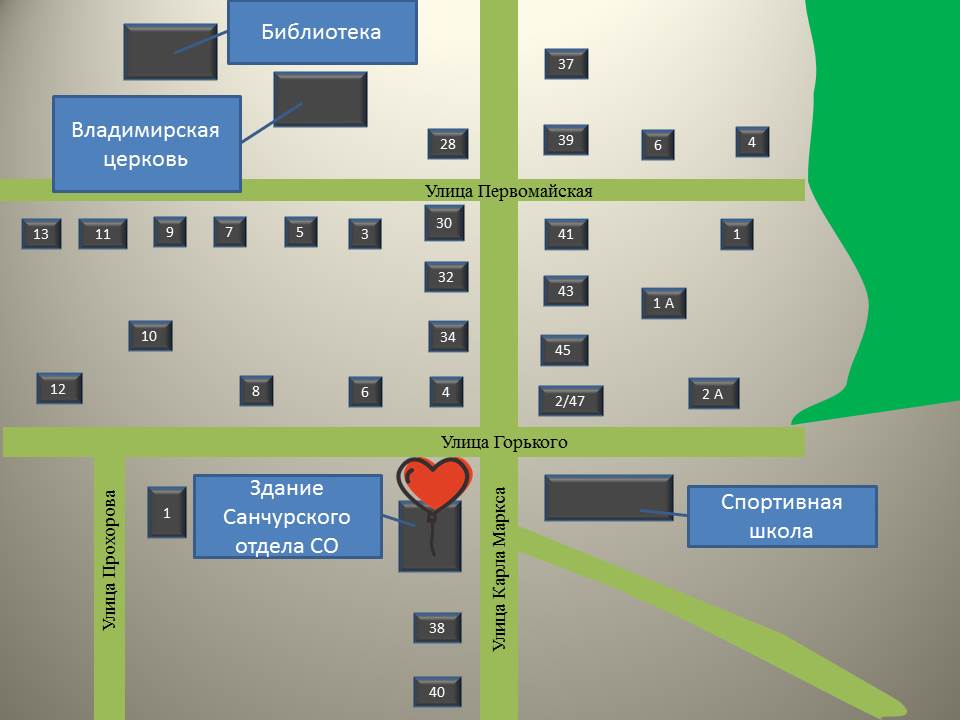 Кировское областное государственное автономное учреждение социального обслуживания 
«Межрайонный комплексный центр социального обслуживания населения в Яранском районе»Наименование объектаАдминистративное зданиеЮридический адрес объекта612260, Кировская область, гор. Яранск, ул. Ленина, д. 46 «б»Фактический адрес объекта612370, Кировская область, пгт. Санчурск, ул. Карла Маркса, д. 36Форма собственностиГосударственнаяОфициальный сайтhttp://socialkirov.ru/social/root/uson/Units/USON1001/inf_do.htmВышестоящая организацияМинистерство социального развития Кировской областиАдрес вышестоящей организации, телефон, E-mail610001, Кировская область, г. Киров, ул. Комсомольская, д. 10, тел. (8332) 27-27-26, E-mail: post@dsr.kirov.ruСфера деятельностиСоциальное обслуживаниеКатегории обслуживаемого населения по возрасту Все возрастные категорииВиды услугПредоставление социальных услуг, включенных в перечень гарантированных государством социальных услугФорма оказания услугСтационарная, полустационарная и на дому.Участие в исполнении ИПРАУчаствует в исполнении мероприятий по социальной реабилитацииПлановая мощность обслуживания (количество обслуживаемых в день)35 обслуживаемых в деньРазмещение объектаТерритория поселка СанчурскЭтажность (на каком этаже находится)Двухэтажное здание, 1 и 2 этажиПлощадь355,7кв. мДоступность объекта:Доступность объекта:Доступность объекта  для людей 
с нарушениями зренияЧастично доступноДоступность объекта  для людей 
с нарушениями слухаУсловно доступно.Доступность объекта  для людей, передвигающихся на креслах-коляскахЧастично доступно Доступность объекта для людей, 
с нарушением опорно-двигательного аппаратаЧастично доступно Доступность объекта для людей 
с ментальными нарушениямиПолностью доступноПуть следования к объекту пассажирским транспортомИз населенных пунктов района до автостанции пгт. Санчурск, по районному центру движение общественного транспорта не организовано Расстояние до объекта от остановки общественного транспорта1500 метровВремя движения от остановки общественного транспорта (пешком)25 минутНаличие выделенного от проезжей части пешеходного путиНе имеетсяНаличие перекрёстковПерекрестки не регулируемыеРазмещение объектаЗдание, 2 этажаНомер паспорта доступности№1 от 16.10.2017